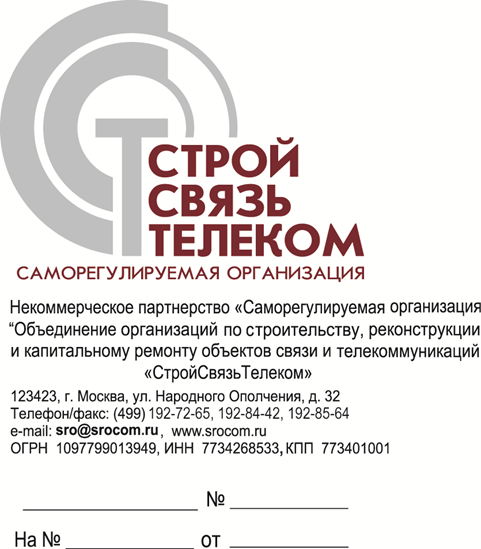 Заместителю Министра 
строительства и жилищно-коммунального хозяйства 
Российской Федерации Е.О. Сиэрра      28.05.2014 г.           01-03-02-04/О создании рабочей группыГлубокоуважаемая Елена Одулиовна!Во исполнение п.6 протокола совещания у Заместителя Председателя Правительства Российской Федерации Д.Н. Козака от 18.04.2014 г. № ДК-П9-58пр в Минкомсвязи России подготовлен проект Постановления Правительства РФ «Об утверждении Правил подключения (технологического присоединения) объектов капитального строительства к сетям электросвязи и о внесении изменений в некоторые акты Правительства Российской Федерации». Заместителем Минкомсвязи России Д.М. Алхазовым 20 мая 2014 г. указанный проект Постановления был направлен Заместителю Председателя Правительства Российской Федерации Д.Н. Козаку с просьбой дать указание о направлении разработанного проекта на согласование в Минстрой России, Минэкономразвития России, а также в Минюст России для подготовки соответствующего заключения.Обобщение замечаний и предложений согласующих органов планируется осуществлять рабочей группой, созданной на базе отраслевой саморегулируемой организации НП СРО «СтройСвязьТелеком». Минкомсвязь России в рабочей группе будет представлять начальник отдела Департамента регулирования радиочастот и сетей связи. В состав рабочей группы войдут также представители Комитета по строительству объектов связи, телекоммуникаций и информационных технологий Национального объединения строителей.В соответствие с достигнутой с Вами ранее договоренностью просим направить в состав рабочей группы Вашего представителя из числа начальников отделов Минстроя России.Контактное лицо: Булгакова Екатерина Леонидовна, тел. (495) 504-24-72; (499) 192-72-65; Е-mail: Ekaterina@srocom.ruО Вашем решении просим сообщить.С искренним уважением, Генеральный директор, член Экспертного совета по градостроительной  деятельности при Комитете по земельным отношениям и строительству Государственной Думы Российской Федерации,  д.э.н, академик Международной академии информатизации                                                   Ю.И. Мхитарян 